Использование здоровьесберегающих технологий на музыкальных занятиях Интенсивное развитие современного общества в последнее время предъявляет все более высокие требования к человеку и его здоровью. Забота о здоровье – одна из важнейших задач каждого человека. Тема здоровья была и есть актуальна для всех времен и народов ПЕРВОСТЕПЕННОЙ. Еще более актуальным становится вопрос о состоянии здоровья детей. Поэтому особое значение в системе образования имеет проблема разработки и реализации современных технологий по охране и укреплению здоровья детей, формированию здорового образа жизни.Что такое здоровье?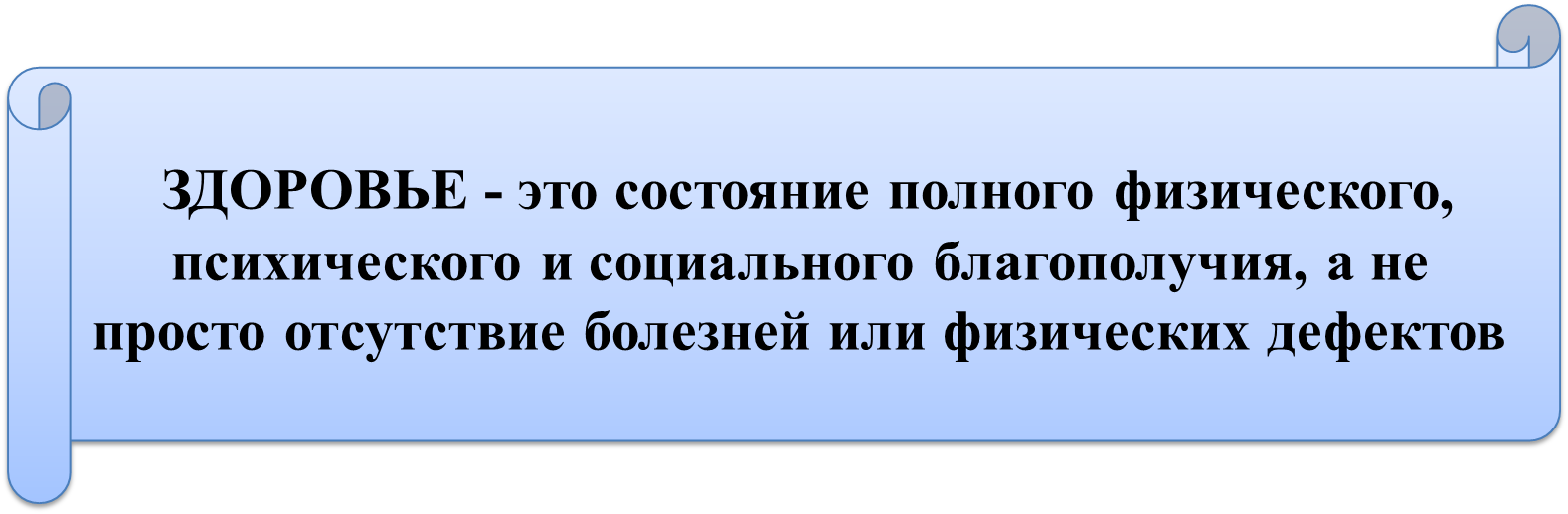 Не создав фундамент здоровья в дошкольном детстве, трудно сформировать здоровье в будущем. Дошкольное детство – период интенсивного роста и развития организма и повышенной его чувствительности к влияниям природной и социальной среды, в том числе, к профилактическим и оздоровительным мероприятиям, проводимым в детском саду. Следовательно: сохранить здоровье ребенка – главная задача педагогов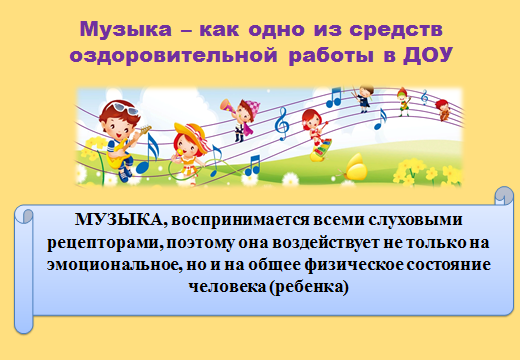 Музыкальное развитие в детском саду – это организованный педагогический процесс, направленный на развитие музыкальных и творческих способностей детей, сохранение и укрепление их психофизического здоровья с целью формирования полноценной личности ребенка.Музыкально-оздоровительная работа в ДОУ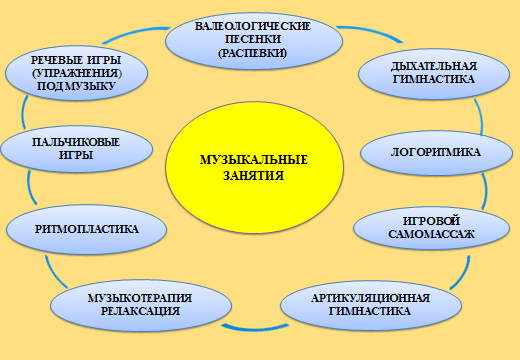 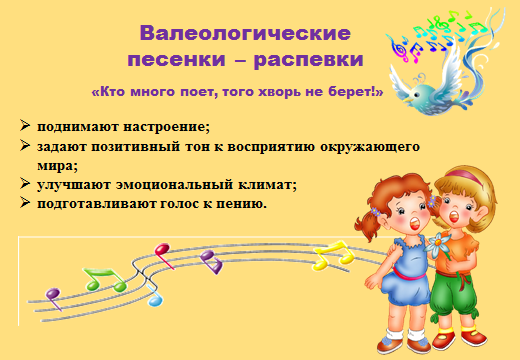 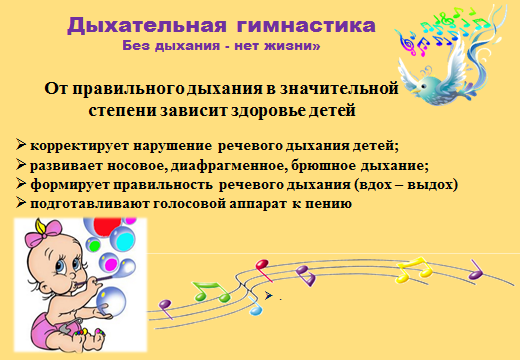 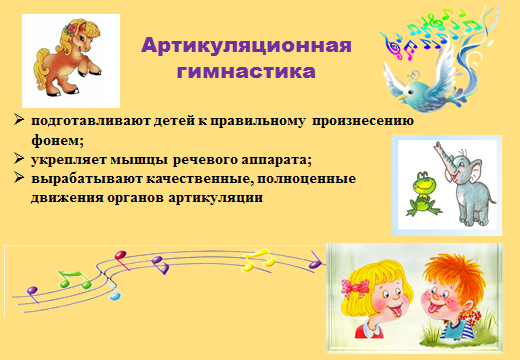 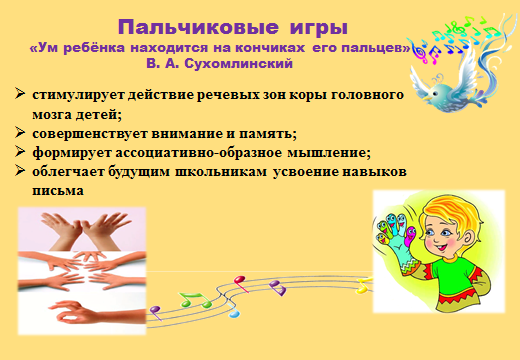 Что же такое «речевая игра»?Это стихи, с которыми и в которые можно играть.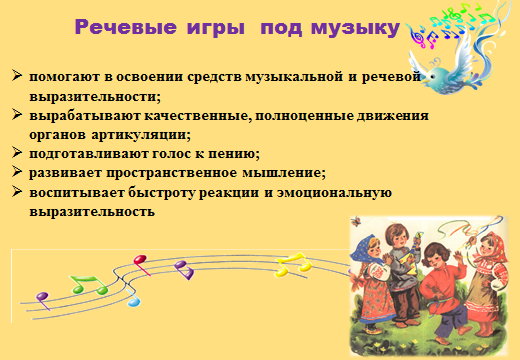 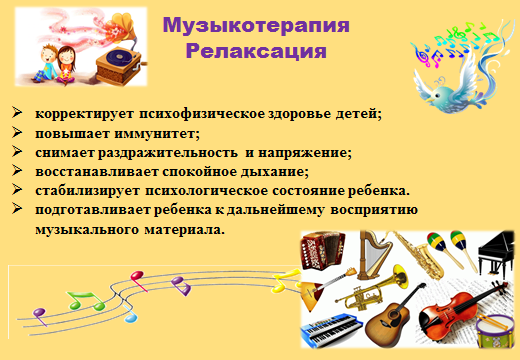 Музыкотерапия - важная составляющая музыкально-оздоровительной работы в нашем ДОУ. Это создание такого музыкального сопровождения, которое способствует коррекции психофизического статуса детей в процессе их двигательно-игровой деятельности. 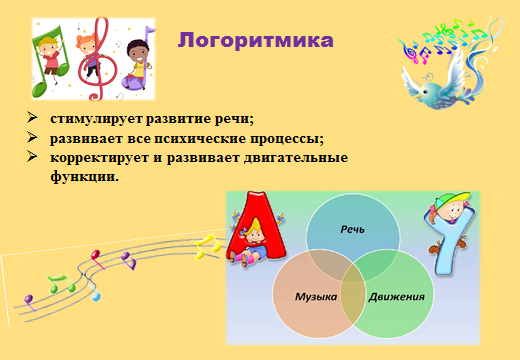 Что же такое «речевая игра»? Это стихи, с которыми и в которые можно играть. Известно, что речевые игры и развлечения помогают воспитывать интерес к окружающему, стимулируют познавательную активность дошкольников. Способствуя развитию мыслительной и речевой деятельности, игра снимает напряжение, обычно возникающее у детей во время занятий. У детей, увлечённых игрой, повышается способность к непроизвольному вниманию, обостряется наблюдательность, а это необходимые качества для подготовки к школе. Речевое музицирование необходимо, так как музыкальный слух развивается в тесной связи со слухом речевым. В речевых играх Т. Боровик и Т. Тютюнниковой текст дети поют или ритмично декламируют хором, соло или дуэтом.Основой служит детский фольклор. К звучанию мы добавляем музыкальные инструменты, звучащие жесты, движение. Пластика вносит в речевое музицирование пантомимические и театральные возможности.Что же такое «речевая игра»? Это стихи, с которыми и в которые можно играть. Известно, что речевые игры и развлечения помогают воспитывать интерес к окружающему, стимулируют познавательную активность дошкольников. Способствуя развитию мыслительной и речевой деятельности, игра снимает напряжение, обычно возникающее у детей во время занятий. У детей, увлечённых игрой, повышается способность к непроизвольному вниманию, обостряется наблюдательность, а это необходимые качества для подготовки к школе. Речевое музицирование необходимо, так как музыкальный слух развивается в тесной связи со слухом речевым. В речевых играх Т. Боровик и Т. Тютюнниковой текст дети поют или ритмично декламируют хором, соло или дуэтом.Основой служит детский фольклор. К звучанию мы добавляем музыкальные инструменты, звучащие жесты, движение. Пластика вносит в речевое музицирование пантомимические и театральные возможности.Что же такое «речевая игра»? Это стихи, с которыми и в которые можно играть. Известно, что речевые игры и развлечения помогают воспитывать интерес к окружающему, стимулируют познавательную активность дошкольников. Способствуя развитию мыслительной и речевой деятельности, игра снимает напряжение, обычно возникающее у детей во время занятий. У детей, увлечённых игрой, повышается способность к непроизвольному вниманию, обостряется наблюдательность, а это необходимые качества для подготовки к школе. Речевое музицирование необходимо, так как музыкальный слух развивается в тесной связи со слухом речевым. В речевых играх Т. Боровик и Т. Тютюнниковой текст дети поют или ритмично декламируют хором, соло или дуэтом.Основой служит детский фольклор. К звучанию мы добавляем музыкальные инструменты, звучащие жесты, движение. Пластика вносит в речевое музицирование пантомимические и театральные возможностиЧто же такое «речевая игра»? Это стихи, с которыми и в которые можно играть. Известно, что речевые игры и развлечения помогают воспитывать интерес к окружающему, стимулируют познавательную активность дошкольников. Способствуя развитию мыслительной и речевой деятельности, игра снимает напряжение, обычно возникающее у детей во время занятий. У детей, увлечённых игрой, повышается способность к непроизвольному вниманию, обостряется наблюдательность, а это необходимые качества для подготовки к школе. Речевое музицирование необходимо, так как музыкальный слух развивается в тесной связи со слухом речевым. В речевых играх Т. Боровик и Т. Тютюнниковой текст дети поют или ритмично декламируют хором, соло или дуэтом.Основой служит детский фольклор. К звучанию мы добавляем музыкальные инструменты, звучащие жесты, движение. Пластика вносит в речевое музицирование пантомимические и театральные возможност. 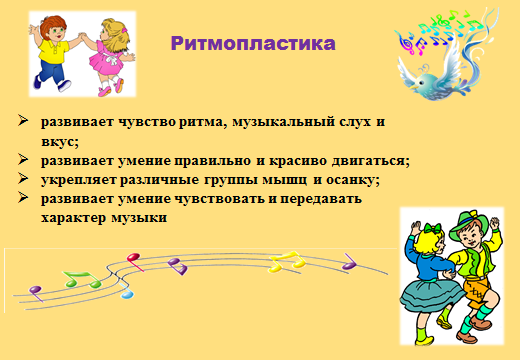 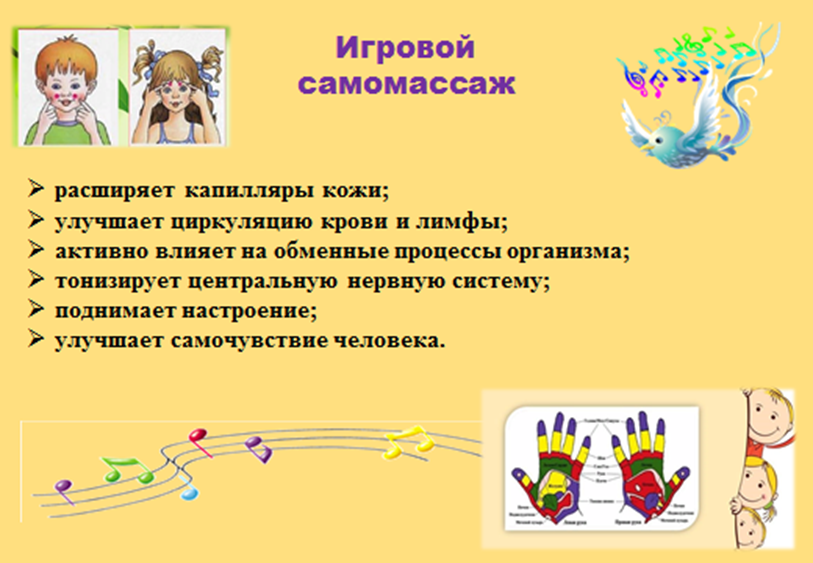 Таким образом, результатами музыкально-оздоровительной работы являются:повышение уровня развития музыкальных и творческих способностей детей,стабильность эмоционального благополучия каждого ребенка,повышение уровня речевого развития,снижение уровня заболеваемости,стабильность физической и умственной работоспособности.